Mia MustermannMusterstraße 3807384 MusterstadtMusterfirmaFrau Gisela MüllerMusterstraße 1589321 MusterstadtMusterstadt, 1. April 2023Bewerbung um eine Ausbildung zur Steuerfachangestellten
Ausbildungsbeginn ab dem 01.09.2023; Kennziffer: 4202023Sehr geehrte Frau Müller,auf der Suche nach einer Ausbildung zur Steuerfachangestellten bin ich über das Studyflix Jobportal auf Ihre Anzeige gestoßen. Für die Ausbildung bei der Muster-Kanzlei interessiere ich mich besonders, da es hier sehr unterschiedliche Bereiche gibt, in denen ich etwas Neues lernen kann.Derzeit besuche ich die Muster-Realschule, die ich im Juli mit der mittleren Reife abschließen werde. Da ich sehr zahlenaffin bin, sind meine Lieblingsfächer Mathematik und Wirtschaft. Auch bei der Wahl meines Schülerpraktikums im vergangenen Jahr habe ich auf einen Praktikumsplatz mit großem Zahlenbezug gesetzt. Für zwei Wochen war ich dann bei der Muster-Kanzlei beschäftigt. Dort habe ich Steuerberater bei Bürotätigkeiten unterstützt, an Teambesprechungen teilgenommen und Daten archiviert. Durch meine freundliche Art konnte ich auch fremden Kunden gegenüber schnell eine Vertrauensbasis schaffen. Dank meiner guten Merkfähigkeit habe ich bereits nach kurzer Einarbeitungszeit meine Aufgaben selbstständig gelöst. In meiner Schule übernehme ich außerdem bereits seit 2 Jahren das Amt des Schülersprechers. Dadurch habe ich mir Verantwortungsbewusstsein, Selbstbewusstsein und Selbstständigkeit angeeignet. Ich bin mir sicher, dass mir diese Stärken in der Ausbildung sehr helfen werden.Der Ausbildung zur Steuerfachangestelltin in Ihrer Kanzlei blicke ich mit großer Freude entgegen. Ich freue mich auf eine Einladung zum Vorstellungsgespräch, damit wir uns persönlich kennenlernen können.Mit freundlichen Grüßen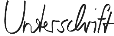 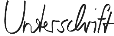 Mia Mustermann